I can multiply and divide 1 and 2-digit numbers by 10 and 100.By the end of this half term, children should know how to multiply and divide by 10 or 100 mentally. The aim is for them to recall these facts instantly.Children should be able to work these out in their heads.They should also be able to say answers such as 5 ÷ 10 = 0.5 as 5 tenths and 29 ÷ 100 = 0.29 as 29 hundredths or 2 tenths and 9 hundredths.I can recognise decimal equivalents of the fractions½, ¼, ¾, tenths and hundredths.By the end of this half term, children should know the following facts. The aim is for them to recall these facts instantly.Children should be able to convert between decimals and fractions for ½, ¼, ¾ and any number of tenths and hundredths.When you multiply byWhen you multiply byWhen you divide by 10,When you divide by10, the digits move one100, the digits movethe digits move one100, the digits moveplace to the left.two places to the left.place to the right.two places to the right.4 x 10 = 403 x 100 = 3005 ÷ 10 = 0.52 ÷ 100 = 0.027 x 10 = 709 x 100 = 9009 ÷ 10 = 0.98 ÷ 100 = 0.0853 x 10 = 53025 x 100 = 250035 ÷ 10 = 3.529 ÷ 100 = 0.2972 x 10 = 72016 x 10 = 160072 ÷ 10 = 7.299 ÷ 100 = 0.99Key vocabularyTen times bigger	Ten times smaller	Hundred times biggerMove the digits one place to the left	Decimal point	tenthsKey vocabularyTen times bigger	Ten times smaller	Hundred times biggerMove the digits one place to the left	Decimal point	tenthsKey vocabularyTen times bigger	Ten times smaller	Hundred times biggerMove the digits one place to the left	Decimal point	tenthsHundred times smaller hundredths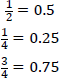 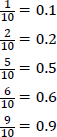 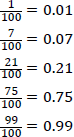 Key vocabularyHow many tenths is 0.8?How many hundredths is 0.12? Write 0.75 as a fraction?Write ¼ as a decimal?